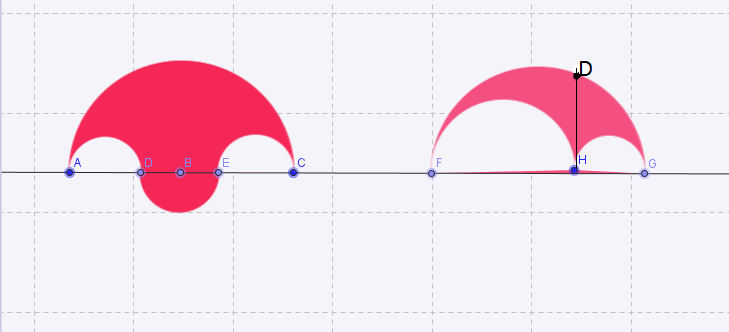 FG=FH+HG(TT FH /2) + (TT HG/2) +(TT FG/2) =  TT FGTT (FH+HG+FG ) /2 =TT FGTT (FG+FG) /2 = TT FGTT FG= TT FGPROPRIETA’  DELL’ARBELO  N’2L’AREA DELL’ARBELO E’ UGUALE ALLA CIRCONFERENZA CHE HA PER DIAMETRO DHDIMOSTRAZIONE2R * R * (R/2)= R2 * TT/2